Miejski Ośrodek Pomocy Społecznej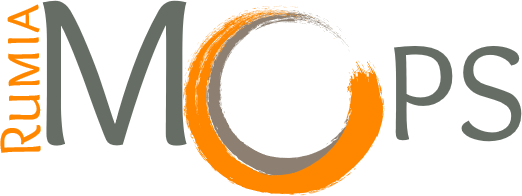 ul. Ślusarska 2, 84-230 Rumia 	Tel. 58 671 05 56, fax. 58 671 08 36NIP 958 097 71 98REGON 19 058 16 18Dział Administracyjny ul. Sabata 3, 84-230 Rumia 		tel. 58 736 10 90  wew. 810, 811fax. 58 671 08 36						                                       Rumia, dnia 25.06.2021 r.WYJAŚNIENIE DO ZAPYTANIA OFERTOWEGO NR DA.222.1.30.2021Miejski Ośrodek Pomocy Społecznej w Rumi udziela odpowiedzi na zadane pytania do zapytania ofertowego na  usługę wynajmu siedmiu urządzeń wielofunkcyjnych wraz z serwisem oraz systemem rozliczania drukowania i kopiowania, systemem PaperCut  oraz udostępnieniem i prowadzeniem przez Wykonawcę, w oparciu o jego serwery, platformy internetowej do obsługi serwisowej urządzeń drukujących dla Miejskiego Ośrodka Pomocy Społecznej w RumiPytanie:„Czy Zamawiający dopuści urządzenia o szerokości 570mm, głębokości 735mm i wysokości 1190mm w miejsce obecnie wymaganych 568mm x 730mm x 1142mm?” Odpowiedź:Zamawiający dopuści urządzenia o wymiarach jak w Pytaniu.2)   Pytanie:„Czy Zamawiający wymaga dostarczenia urządzenia wolnostojącego z oryginalną podstawą na kółkach producenta urządzenia?” Odpowiedź:Zamawiający wymaga dostarczenia urządzenia wolnostojącego z oryginalną podstawą na kółkach producenta urządzenia.Przygotowała:Ewelina GajewskaKierownik Działu Administracyjnego                                                                                                      